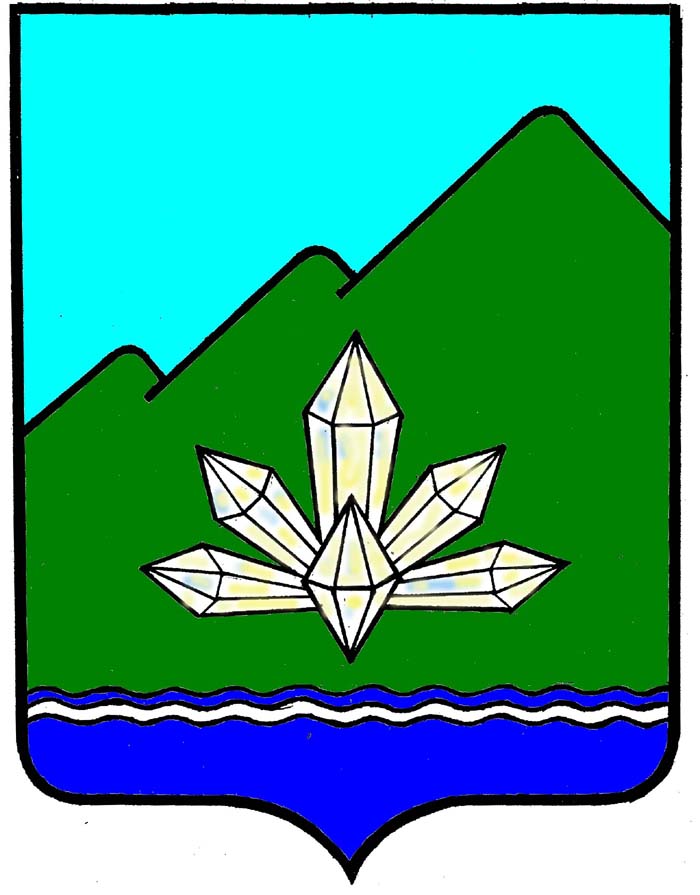 Приморский крайДума Дальнегорского городского округашестого созыва РЕШЕНИЕ25 декабря 2015 года                       г. Дальнегорск                             № 447О внесении изменений и дополнений внекоторые муниципальные правовые акты,принятые по вопросам противодействиякоррупцииРассмотрев экспертные заключения правового департамента Администрации Приморского края от 08.10.2015 года №№596-эз, 597-эз, 598-эз, руководствуясь Указом Президента Российской Федерации от 15.07.2015 года №364 «О мерах по совершенствованию организации деятельности в области противодействия коррупции», Федеральным законом от 25.12.2008 года №273-ФЗ «О противодействии коррупции», Постановление Губернатора Приморского края от 09.10.2015 года №67-пг «О внесении изменений в некоторые постановления Губернатора Приморского края по вопросам противодействия коррупции», Федеральным законом от 06.10.2003 года №131-ФЗ «Об общих принципах организации местного самоуправления в Российской Федерации», Уставом Дальнегорского городского округа,Дума Дальнегорского городского округаРЕШИЛА:1. Внести в решение Думы Дальнегорского городского округа от 27.11.2014 года №305 «О Положении «О предоставлении лицами, замещающими на постоянной основе муниципальные должности в Дальнегорском городском округе, сведений о доходах, расходах, об имуществе и обязательствах имущественного характера» (опубликовано в газете «Трудовое слово» от 03.12.2014 года №49, от 10.06.2015 года №23) и в Положение, утвержденное этим решением, следующие изменения:1.1) В наименовании и пункте 1 решения слова «О предоставлении» заменить словами «О представлении»;1.2) В Положении:а) в наименовании слова «О предоставлении» заменить словами «О представлении»;б) подпункт «в» пункта 4 изложить в следующей редакции:«в) сведения о своих расходах, а также о расходах своих супруги (супруга) и несовершеннолетних детей по каждой сделке по приобретению земельного участка, другого объекта недвижимости, транспортного средства, ценных бумаг, долей участия, паев в уставных (складочных) капиталах организаций, совершенной им, его супругой (супругом) и (или) несовершеннолетними детьми в течение календарного года, предшествующего году представления сведений, если общая сумма таких сделок превышает общий доход данного лица и его супруги (супруга) за три последних года, предшествующих отчетному периоду, и об источниках получения средств, за счет которых совершены эти сделки.»;в) в пункте 13:слова «акций (долей участия, паев в уставных (складочных) капиталах организаций)» заменить словами «долей участия, паев в уставных (складочных) капиталах организаций»;слова «предшествующих совершению сделки» заменить словами «предшествующих отчетному периоду».2. Внести в решение Думы Дальнегорского городского округа от 26.11.2009 года №1132 «О Положении «О предоставлении гражданами, претендующими на замещение должностей муниципальной службы, и муниципальными служащими в органах местного самоуправления Дальнегорского городского округа сведений о доходах, об имуществе и обязательствах имущественного характера» (опубликовано в газете «Трудовое слово» от 26.12.2009 года №338-339, от 06.02.2014 года №6, от 03.12.2014 года №49, от 10.06.2015 года №23) и в Положение, утвержденное этим решением, следующие изменения:2.1) в наименовании и пункте 1 решения слова «О предоставлении» заменить словами «О представлении»;2.2) в Положении:а) в наименовании слова «О предоставлении» заменить словами «О представлении»;б) пункт 2 изложить в следующей редакции:«2. Обязанность представлять сведения о доходах, об имуществе и обязательствах имущественного характера в соответствии с федеральными законами возлагается:а) на гражданина, претендующего на замещение должности муниципальной службы (далее – гражданин);б) на муниципального служащего, замещавшего по состоянию на 31 декабря отчетного года должность муниципальной службы, предусмотренную перечнем должностей, утвержденным решением Думы Дальнегорского городского округа от 25.09.2014 года №286 (далее – муниципальный служащий);в) на муниципального служащего, замещающего должность муниципальной службы, не предусмотренную перечнем должностей, утвержденным решением Думы Дальнегорского городского округа от 25.09.2014 года №286, и претендующего на замещение должности муниципальной службы, предусмотренной этим перечнем (далее – кандидат на должность, предусмотренную перечнем).»;в) в пункте 3:подпункт «а» изложить в следующей редакции:«а) гражданами – при поступлении на муниципальную службу;»;дополнить подпунктом «а.1» следующего содержания:«а.1) кандидатами на должности, предусмотренные перечнем, - при назначении на должности муниципальной службы, предусмотренные перечнем должностей, утвержденным решением Думы Дальнегорского городского округа от 25.09.2014 года №286;»;в подпункте «б» слова «указанным в пункте 2 настоящего Положения» заменить словами «утвержденным решением Думы Дальнегорского городского округа от 25.09.2014 года №286»;г) дополнить пунктом 4.1 следующего содержания:«4.1. Кандидат на должность, предусмотренную перечнем, представляет сведения о доходах, об имуществе и обязательствах имущественного характера в соответствии с пунктом 4 настоящего Положения.»;д) пункт 6 признать утратившим силу;е) в пункте 8 абзац второй изложить в следующей редакции:«Гражданин может представить уточненные сведения в течение одного месяца со дня представления сведений в соответствии с подпунктом «а» пункта 3 настоящего Положения. Кандидат на должность, предусмотренную перечнем, может представить уточненные сведения в течение одного месяца со дня представления сведений в соответствии с подпунктом «а.1» пункта 3 настоящего Положения. Муниципальный служащий может представить уточненные сведения в течение одного месяца после окончания срока, указанного в подпункте «б» пункта 3 настоящего Положения.»;ж) пункт 12 изложить в следующей редакции:«12. Сведения о доходах, об имуществе и обязательствах имущественного характера, представленные в соответствии с настоящим Положением гражданином или кандидатом на должность, предусмотренную перечнем, а также представляемые муниципальным служащим ежегодно, информация о результатах проверки достоверности и полноты этих сведений приобщаются к личному делу муниципального служащего.В случае если гражданин или кандидат на должность, предусмотренную перечнем, представившие в кадровую службу органа местного самоуправления (его структурного подразделения) или должностному лицу, ответственному за кадровую работу в этом органе местного самоуправления (его структурном подразделении) справки о своих доходах, об имуществе и обязательствах имущественного характера, а также справки о доходах, об имуществе и обязательствах имущественного характера своих супруги (супруга) и несовершеннолетних детей, не были назначены на должность муниципальной службы, такие справки возвращаются указанным лицам по их письменному заявлению вместе с другими документами.».3. Внести в Положение «О проверке достоверности и полноты сведений, представляемых гражданами, претендующими на замещение должностей муниципальной службы, и муниципальными служащими, замещающими должности муниципальной службы в органах местного самоуправления Дальнегорского городского округа, сведений, представляемых гражданами, претендующими на замещение указанных должностей, в соответствии с нормативными правовыми актами Российской Федерации, и соблюдения муниципальными служащими требований к служебному поведению», утвержденное решением Думы Дальнегорского городского округа от 26.11.2009 года №1133 (опубликовано в газете «Трудовое слово» от 26.12.2009 года №338-339, от 06.02.2014 года №6, от 12.06.2014 года №24, от 03.12.2014 года №49, от 10.06.2015 года №23) следующие изменения:3.1) в абзаце третьем подпункта «а» пункта 1 слова «по состоянию на конец отчетного периода» заменить словами «за отчетный период и за два года, предшествующие отчетному периоду»;3.2) подпункт «г» пункта 10 дополнить словами «, общественной палатой Дальнегорского городского округа».4. Внести в решение Думы Дальнегорского городского округа от 27.02.2014 года №218 «Об утверждении Положения «О порядке предоставления лицами, замещающими должности муниципальной службы и муниципальные должности в органах местного самоуправления Дальнегорского городского округа сведений о своих расходах, а также о расходах своих супруги (супруга) и несовершеннолетних детей» (опубликовано в газете «Трудовое слово» от 20.03.2014 года №12, от 03.12.2014 года №49, от 10.06.2015 года №23) и в Положение, утвержденное этим решением, следующие изменения:4.1) в наименовании и пункте 1 решения слова «О порядке предоставлении» заменить словами «О порядке представления»;4.2) в Положении:а) в наименовании слова «о порядке предоставления» заменить словами «о порядке представления»;б) пункт 1 изложить в следующей редакции:«1. Настоящим Положением устанавливается порядок представления лицами, замещающими должности муниципальной службы и муниципальные должности в органах местного самоуправления Дальнегорского городского округа на постоянной основе (далее – должностное лицо), сведений о своих расходах, а также о расходах супруги (супруга) и несовершеннолетних детей, по каждой сделке по приобретению земельного участка, другого объекта недвижимости, транспортного средства, ценных бумаг, долей участия, паев в уставных (складочных) капиталах организаций (далее – сведения о расходах), совершенной им, его супругой (супругом) и (или) несовершеннолетними детьми в течение календарного года, предшествующего году представления сведений, если сумма сделки превышает общий доход данного лица и его супруги (супруга) за три последних года, предшествующих отчетному периоду, и об источниках получения средств, за счет которых совершены эти сделки.»;в) пункт 4 признать утратившим силу;г) в пункте 5:слова «акций (долей участия, паев в уставных (складочных) капиталах организаций)» заменить словами «долей участия, паев в уставных (складочных) капиталах организаций»;слова «предшествующих совершению сделки» заменить словами «предшествующих отчетному периоду»;д) в пункте 6 слова «акций (долей участия, паев в уставных (складочных) капиталах организаций)» заменить словами «долей участия, паев в уставных (складочных) капиталах организаций»;е) в пункте 7:слова «акций (долей участия, паев в уставных (складочных) капиталах организаций)» заменить словами «долей участия, паев в уставных (складочных) капиталах организаций»;слова «предшествующих совершению сделки» заменить словами «предшествующих отчетному периоду».5. Подпункт «г» пункта 3 Порядка размещения сведений о доходах, расходах, об имуществе и обязательствах имущественного характера отдельных категорий лиц и членов их семей на официальном сайте Дальнегорского городского округа и предоставления этих сведений средствам массовой информации для опубликования, утвержденного решением Думы Дальнегорского городского округа от 27.11.2014 года №306 (опубликовано в газете «Трудовое слово» от 03.12.2014 года №49) изложить в следующей редакции:«г) сведения об источниках получения средств, за счет которых совершены сделки по приобретению земельного участка, иного объекта недвижимого имущества, транспортного средства, ценных бумаг, долей участия, паев в уставных (складочных) капиталах организаций, если общая сумма таких сделок превышает общий доход вышеназванных лиц за три последующих года, предшествующих отчетному периоду.».6. Подпункт 1.1 пункта 1 решения Думы Дальнегорского городского округа от 27.11.2014 года №307 «О внесении изменений в Положение «О предоставлении гражданами, претендующими на замещение должностей муниципальной службы, и муниципальными служащими в органах местного самоуправления Дальнегорского городского округа сведений о доходах, об имуществе и обязательствах имущественного характера» (опубликовано в газете «Трудовое слово» от 03.12.2014 года №49) признать утратившим силу.7. Настоящее решение подлежит обязательному размещению на официальном сайте Дальнегорского городского округа в информационно-телекоммуникационной сети «Интернет» и официальному опубликованию в газете «Трудовое слово».8. Настоящее решение вступает в силу после его официального опубликования.Председатель Думы Дальнегорского городского округа                                                         С.В. АртемьеваГлава Дальнегорского городского округа                                                         И.В. Сахута